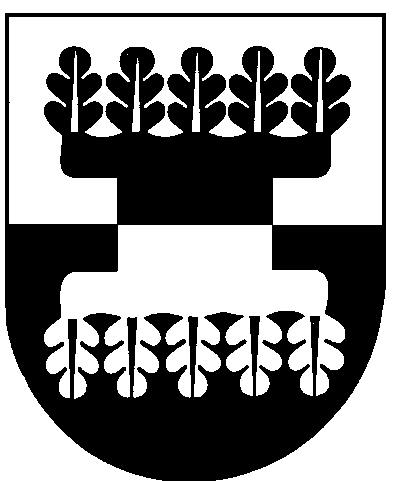 Šilalės rajono savivaldybėS ADMINISTRACIJOSDIREKTORIUSĮSAKYMASDĖL ŽEMĖS SKLYPO, ESANČIO ŠILALĖS RAJONO SAVIVALDYBĖS KVĖDARNOS MIESTELIO P. KAVALIAUSKO GATVĖJE  FORMAVIMO IR PERTVARKYMO PROJEKTO TVIRTINIMO   2018 m.  gegužės   10   d. Nr. DĮV - 570Šilalė	Vadovaudamasis Lietuvos Respublikos vietos savivaldos įstatymo 29  straipsnio 8 dalies 2, 15  punktais, Lietuvos Respublikos teritorijų planavimo įstatymo 20 straipsnio 6 dalies 6 punktu, Žemės sklypų formavimo ir pertvarkymo projektų rengimo ir įgyvendinimo taisyklių, patvirtintų Lietuvos Respublikos žemės ūkio ministro ir Lietuvos Respublikos aplinkos ministro . spalio 4 d. įsakymu Nr.3D-452/D1-513 „Dėl Žemės sklypų formavimo ir pertvarkymo projektų rengimo ir įgyvendinimo taisyklių patvirtinimo“, 2.5 papunkčiu, Nacionalinės žemės tarnybos prie Žemės ūkio ministerijos 2018 m. balandžio 27 d. Žemėtvarkos planavimo dokumento patikrinimo aktu Nr. FPA - 92 - (8.22.):            1. T v i r t i n u parengtą žemės sklypo formavimo ir pertvarkymo  projektą, kurio:            1.1. planavimo organizatorius – Šilalės rajono savivaldybės administracijos direktorius;            1.2. planavimo iniciatorius– Šilalės rajono savivaldybės administracijos direktorius;            1.3. projekto pavadinimas – Žemės sklypo formavimo ir pertvarkymo projektas;            1.4. pertvarkoma teritorija  – Šilalės r. sav. Kvėdarnos mstl. P. Kavaliausko g. 0,7784 ha ploto;             1.5. planavimo tikslas – suformuoti naują valstybinės žemės sklypą esamų Kvėdarnos miestelio kapinių plėtrai;              1.6. pagal projektą suformuoto žemės sklypo pagrindinė žemės naudojimo paskirtis – kita,  žemės naudojimo būdas – bendro naudojimo (miestų, miestelių ir kaimų ar savivaldybių bendrojo naudojimo) teritorijos;             1.7. žemės sklypo formavimo ir pertvarkymo projekto rengėja – Kristina Vaitkevičė, kvalifikacinio pažymėjimo Nr. 2R-FP-1051.              2. N u s t a t a u:             2.1. suformuoto žemės sklypo sprendiniuose nurodytas specialiąsias žemės ir miško naudojimo sąlygas ir servitutus;             2.2. patvirtintas žemės sklypo formavimo ir pertvarkymo projektas įsigalioja jo paskelbimo Šilalės rajono savivaldybės  interneto svetainėje www.silale.lt dieną.             Šis įsakymas ne vėliau kaip per 20 darbo dienų nuo jo paskelbimo ŽPDRIS dienos gali būti skundžiamas Regionų apygardos administracinio teismo Klaipėdos rūmams, Galinio Pylimo g. 9, Klaipėda, Lietuvos Respublikos administracinių bylų teisenos įstatymo nustatyta tvarka.Administracijos direktorius                                                                                Raimundas Vaitiekus